Anleitung Benützung ebooks	 Erklärung Icons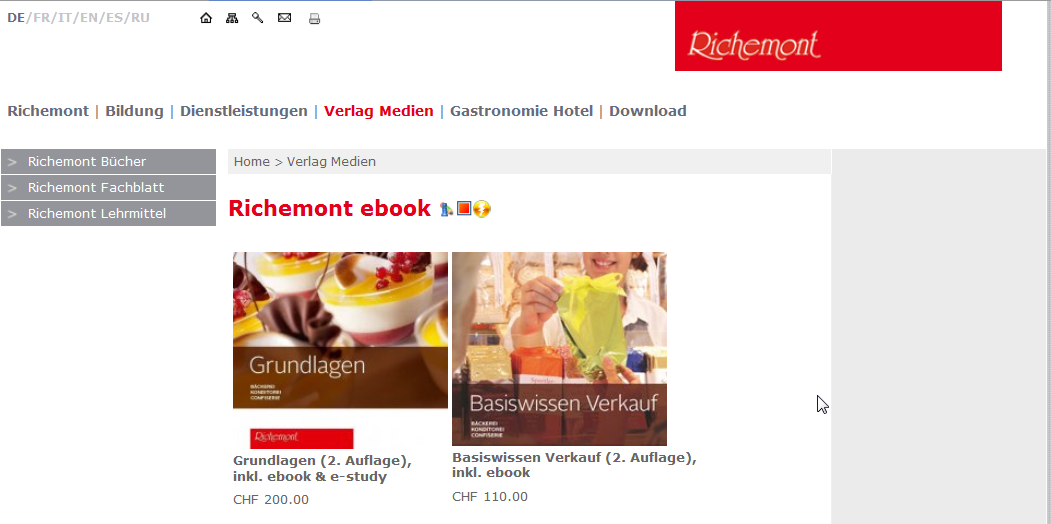 Aktivierungscode erwerbenDen Aktivierungscode können Sie unter www.richemont.cc/Verlag Medien erwerben.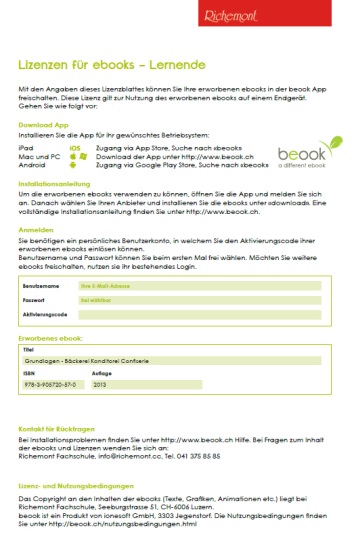 Der Aktivierungscode wird Ihnen per Post zugestellt.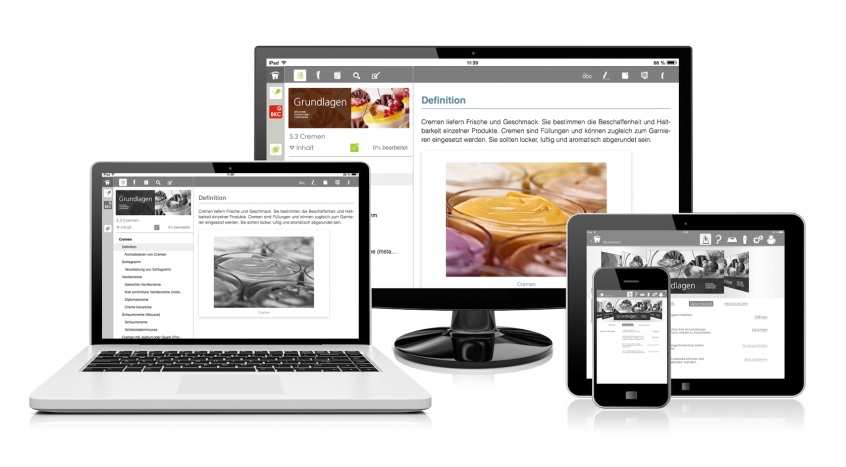 Wichtig!Der Aktivierungscode gilt nur für ein Endgerät.Bewahren Sie Ihren Aktivierungscode sicher auf. 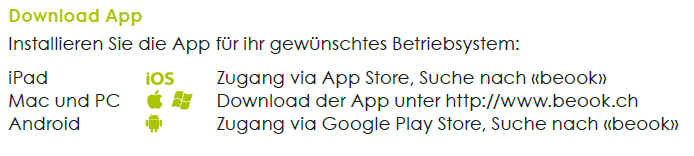 Download App & AnmeldungNach dem Download der App „beook“, öffnen Sie die App und melden sich mit den erhaltenen Logindaten an.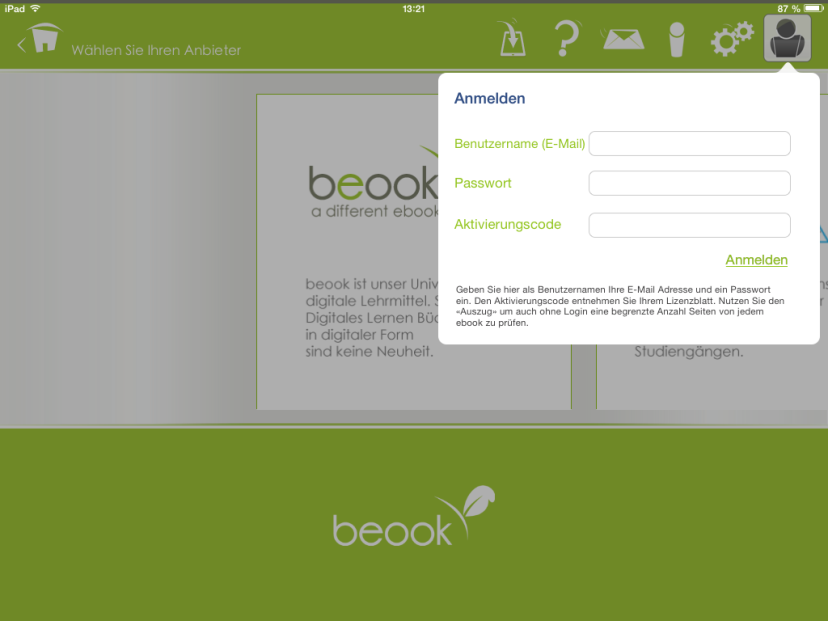 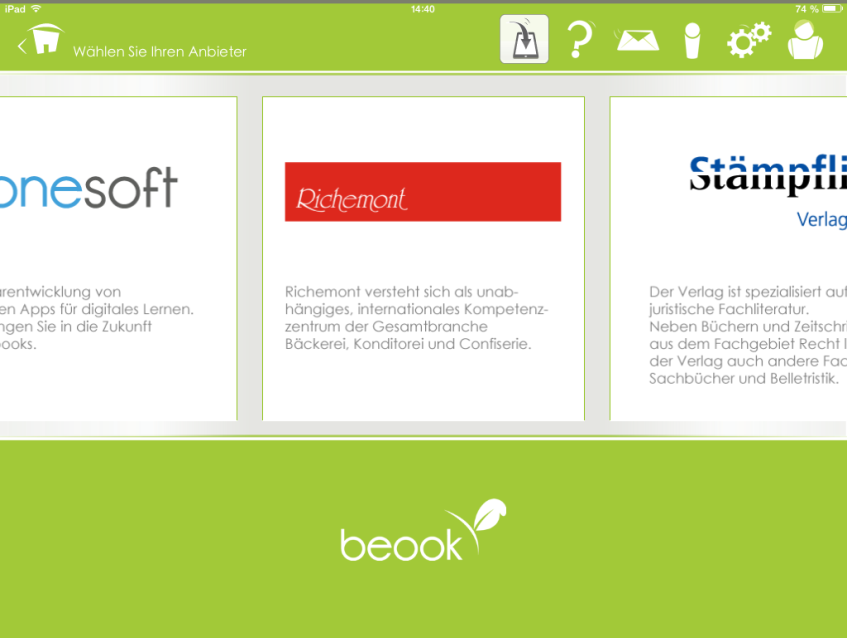 ebook Installieren & öffnenWählen Sie den Anbieter Richemont und das gekaufte ebook aus und klicken auf Installieren. Anschliessend klicken Sie auf öffnen.ebook Installieren & öffnenWählen Sie den Anbieter Richemont und das gekaufte ebook aus und klicken auf Installieren. Anschliessend klicken Sie auf öffnen.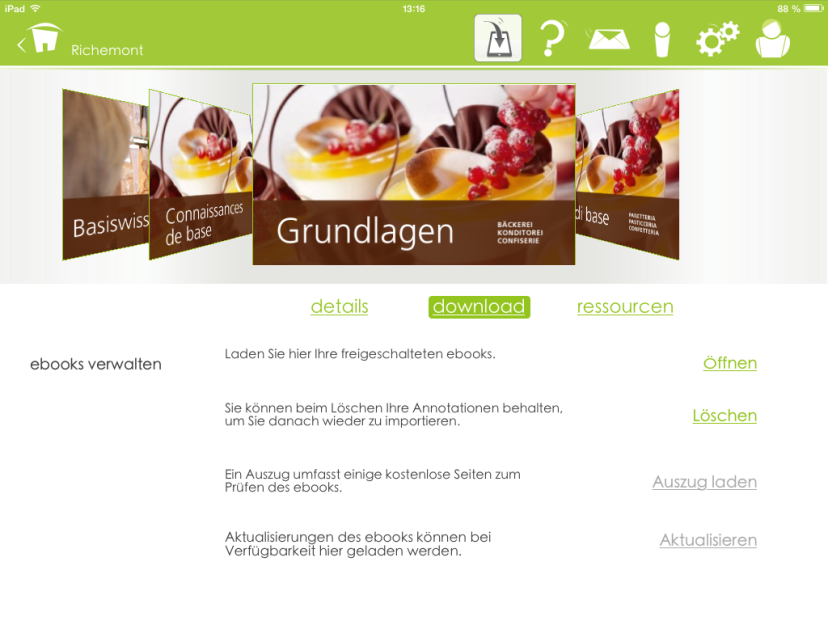 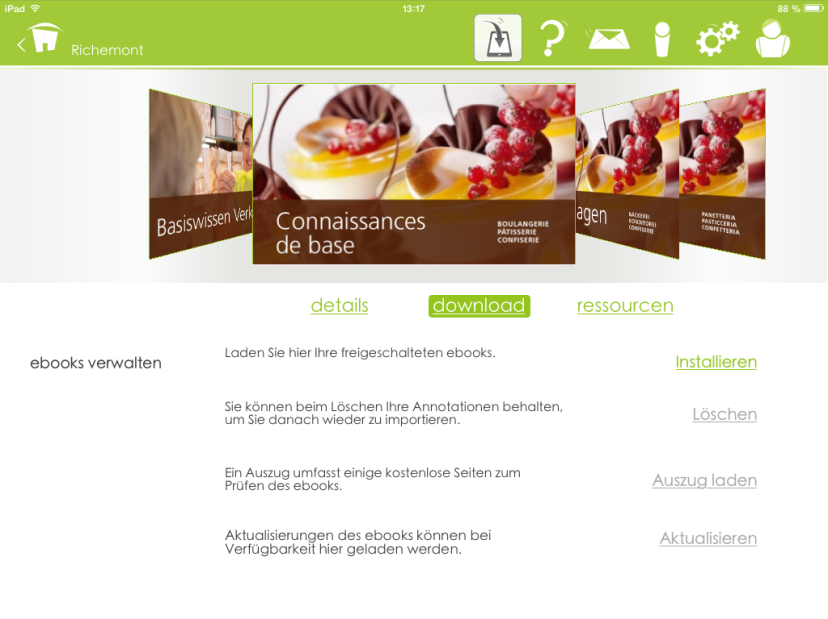 ebook Installieren & öffnenWählen Sie den Anbieter Richemont und das gekaufte ebook aus und klicken auf Installieren. Anschliessend klicken Sie auf öffnen.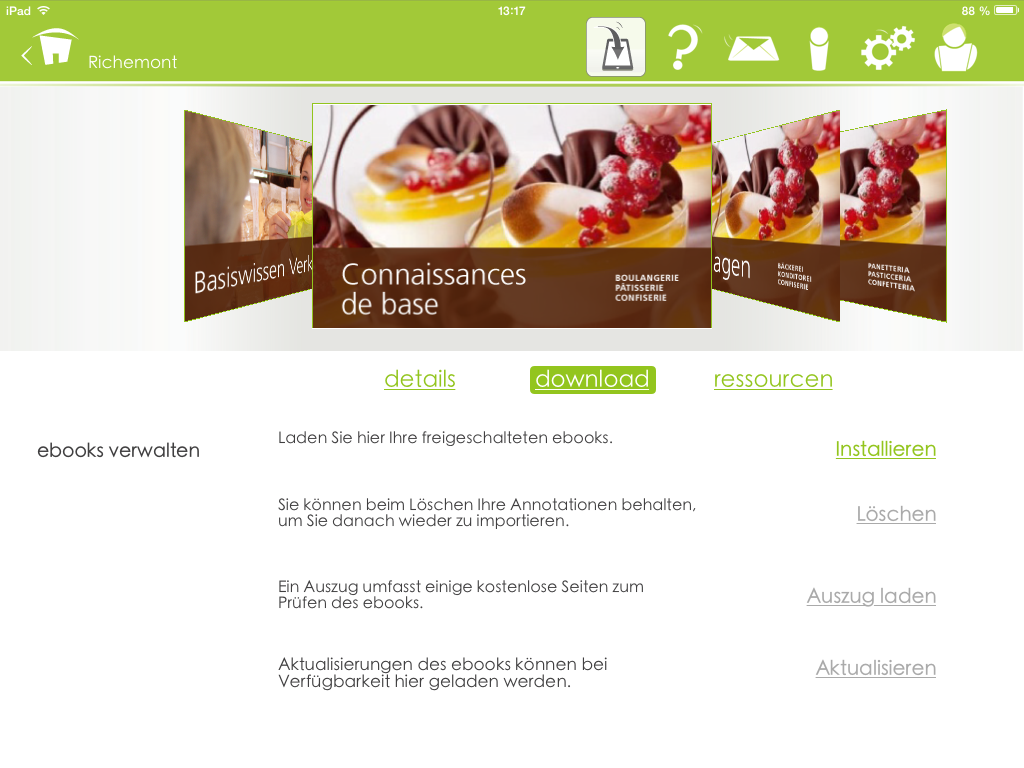 1)2)3)4)5)6)7)Startseiteebooks installieren/öffnenKurz-AnleitungKontaktImpressumEinstellungenAnmeldenStartseiteebooks installieren/öffnenKurz-AnleitungKontaktImpressumEinstellungenAnmeldenStartseiteebooks installieren/öffnenKurz-AnleitungKontaktImpressumEinstellungenAnmeldenStartseiteebooks installieren/öffnenKurz-AnleitungKontaktImpressumEinstellungenAnmeldenStartseiteebooks installieren/öffnenKurz-AnleitungKontaktImpressumEinstellungenAnmeldenStartseiteebooks installieren/öffnenKurz-AnleitungKontaktImpressumEinstellungenAnmeldenStartseiteebooks installieren/öffnenKurz-AnleitungKontaktImpressumEinstellungenAnmelden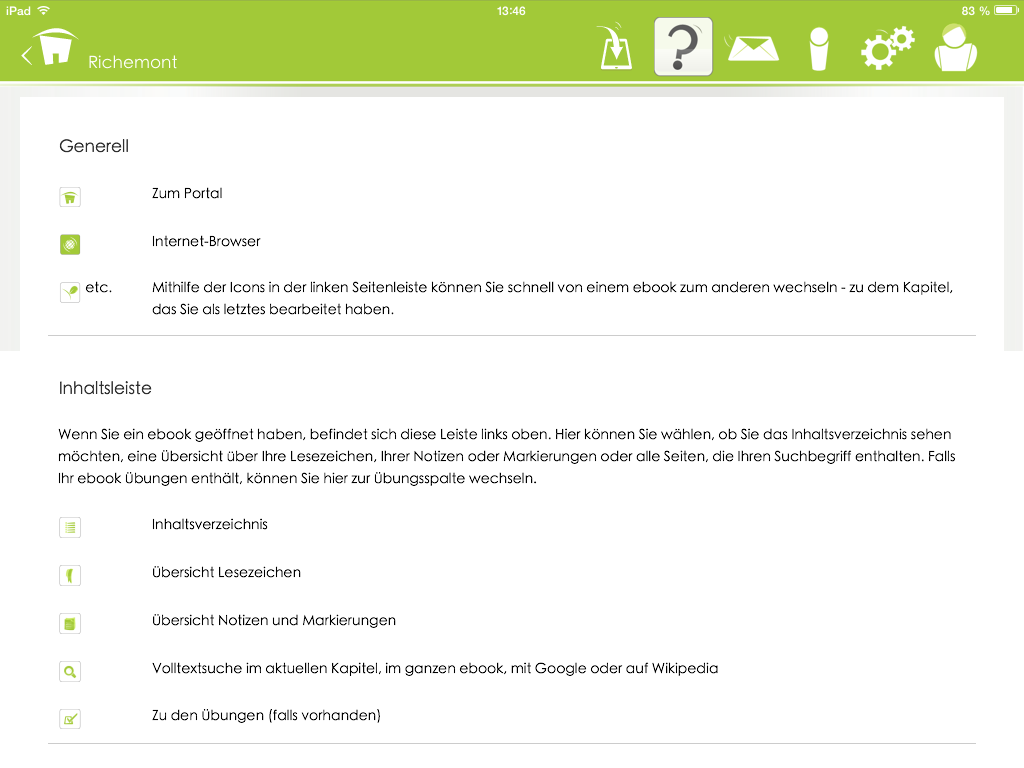 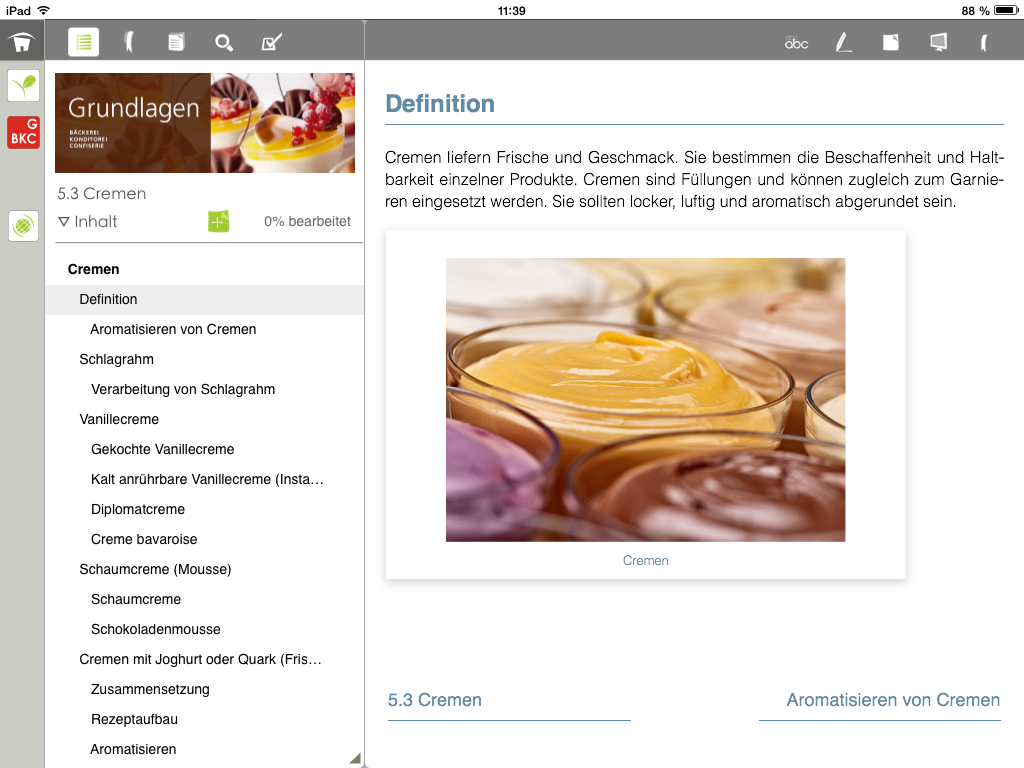 112a2b2b3344455567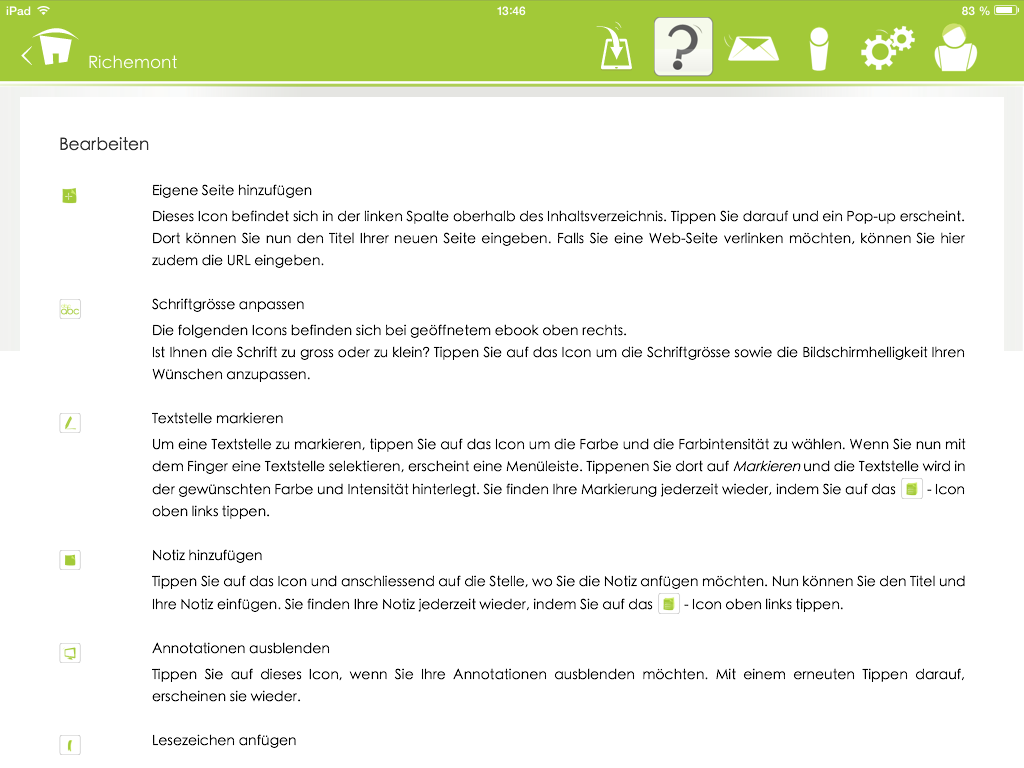 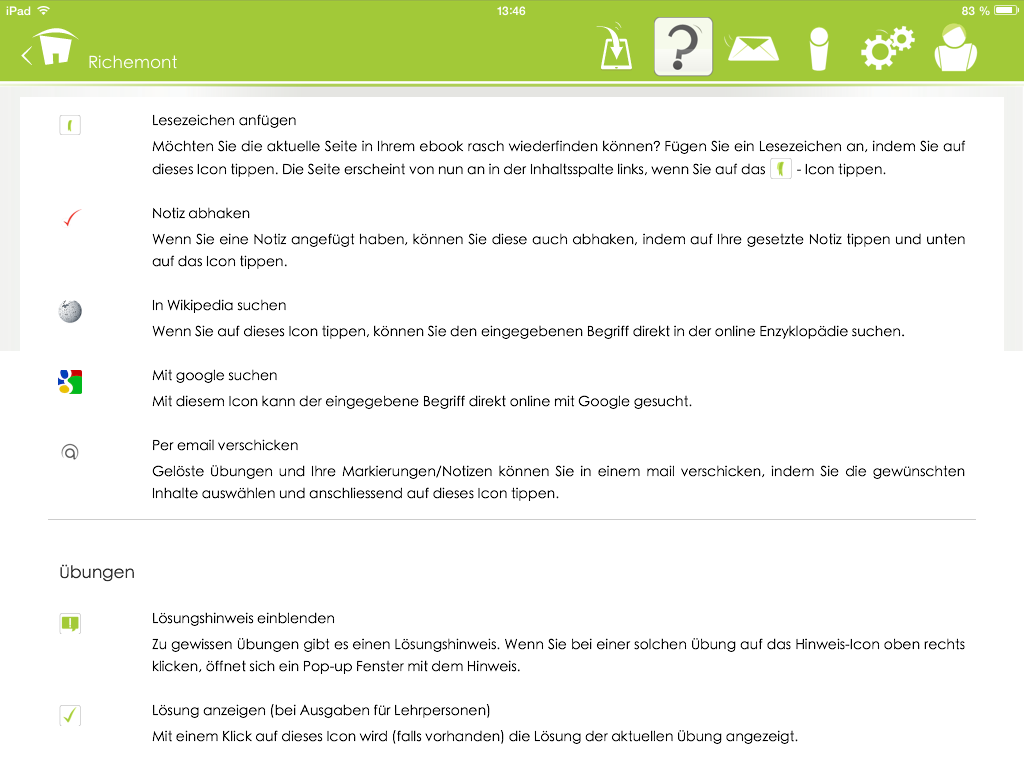 889101011111212121313131415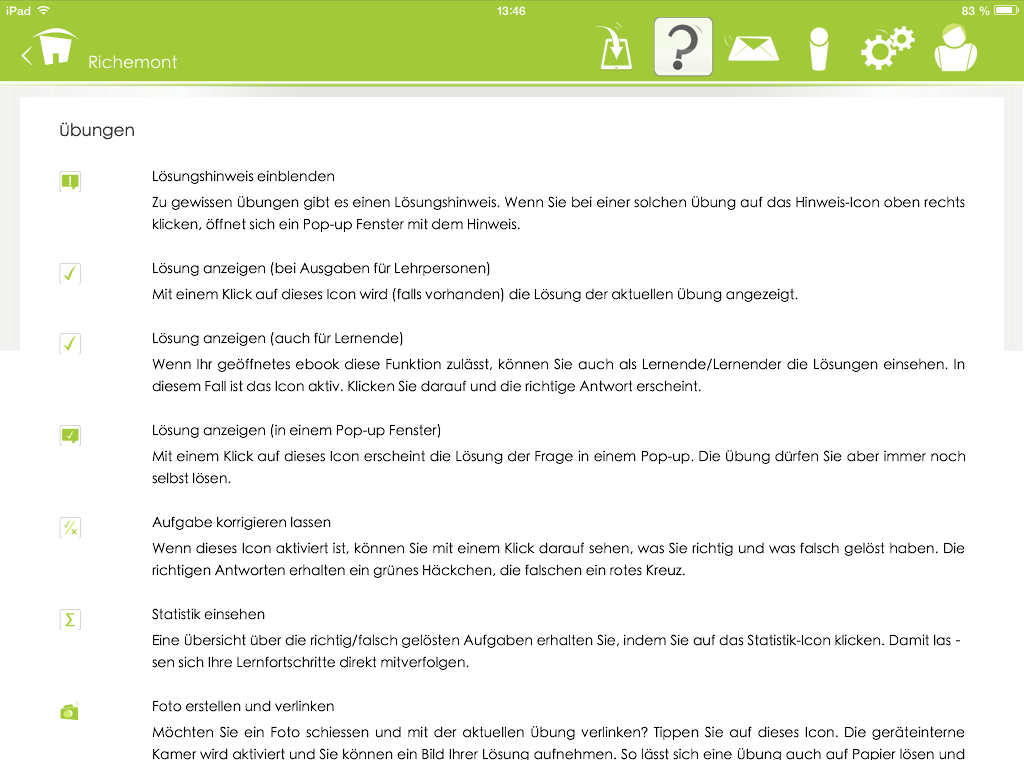 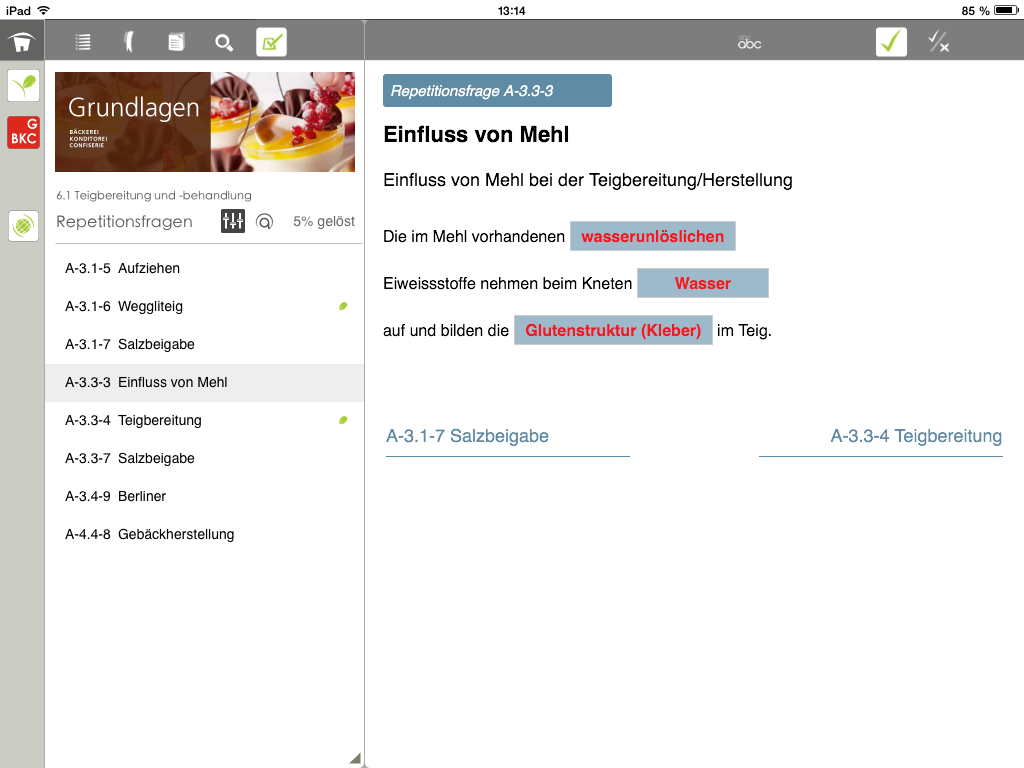 161617181819192020202121211)2a)2b)3)4)5)6)Zum Portal	ebook-Wechselerworbene 
Richemont-BücherInternet-BrowserInhaltsverzeichnisÜbersicht Lesezeichen	Übersicht NotizenZum Portal	ebook-Wechselerworbene 
Richemont-BücherInternet-BrowserInhaltsverzeichnisÜbersicht Lesezeichen	Übersicht NotizenZum Portal	ebook-Wechselerworbene 
Richemont-BücherInternet-BrowserInhaltsverzeichnisÜbersicht Lesezeichen	Übersicht Notizen7)8)9)10)11)12)13)7)8)9)10)11)12)13)SucheZu den Übungen	Eigene Seite hinzufügen	Schriftgrösse anpassen	Textstelle markierenNotiz hinzufügen	Notizen ausblendenSucheZu den Übungen	Eigene Seite hinzufügen	Schriftgrösse anpassen	Textstelle markierenNotiz hinzufügen	Notizen ausblendenSucheZu den Übungen	Eigene Seite hinzufügen	Schriftgrösse anpassen	Textstelle markierenNotiz hinzufügen	Notizen ausblendenSucheZu den Übungen	Eigene Seite hinzufügen	Schriftgrösse anpassen	Textstelle markierenNotiz hinzufügen	Notizen ausblendenSucheZu den Übungen	Eigene Seite hinzufügen	Schriftgrösse anpassen	Textstelle markierenNotiz hinzufügen	Notizen ausblenden14)15)16)17)18)19)20)21)	Lesezeichen anfügenNotiz abhacken	In Wikipedia suchen	Mit google suchenPer email verschicken	Lösung anzeigen	Aufgabe korrigieren	Filter		Lesezeichen anfügenNotiz abhacken	In Wikipedia suchen	Mit google suchenPer email verschicken	Lösung anzeigen	Aufgabe korrigieren	Filter		Lesezeichen anfügenNotiz abhacken	In Wikipedia suchen	Mit google suchenPer email verschicken	Lösung anzeigen	Aufgabe korrigieren	Filter	Detaillierte Erklärungen zu den Icons finden Sie unter Punkt 3) Kurz-Anleitung in der Kopfnavigation. Detaillierte Erklärungen zu den Icons finden Sie unter Punkt 3) Kurz-Anleitung in der Kopfnavigation. Detaillierte Erklärungen zu den Icons finden Sie unter Punkt 3) Kurz-Anleitung in der Kopfnavigation. Detaillierte Erklärungen zu den Icons finden Sie unter Punkt 3) Kurz-Anleitung in der Kopfnavigation. Detaillierte Erklärungen zu den Icons finden Sie unter Punkt 3) Kurz-Anleitung in der Kopfnavigation. Detaillierte Erklärungen zu den Icons finden Sie unter Punkt 3) Kurz-Anleitung in der Kopfnavigation. Detaillierte Erklärungen zu den Icons finden Sie unter Punkt 3) Kurz-Anleitung in der Kopfnavigation. Detaillierte Erklärungen zu den Icons finden Sie unter Punkt 3) Kurz-Anleitung in der Kopfnavigation. Detaillierte Erklärungen zu den Icons finden Sie unter Punkt 3) Kurz-Anleitung in der Kopfnavigation. Detaillierte Erklärungen zu den Icons finden Sie unter Punkt 3) Kurz-Anleitung in der Kopfnavigation. Detaillierte Erklärungen zu den Icons finden Sie unter Punkt 3) Kurz-Anleitung in der Kopfnavigation. Detaillierte Erklärungen zu den Icons finden Sie unter Punkt 3) Kurz-Anleitung in der Kopfnavigation. Detaillierte Erklärungen zu den Icons finden Sie unter Punkt 3) Kurz-Anleitung in der Kopfnavigation. Detaillierte Erklärungen zu den Icons finden Sie unter Punkt 3) Kurz-Anleitung in der Kopfnavigation. Detaillierte Erklärungen zu den Icons finden Sie unter Punkt 3) Kurz-Anleitung in der Kopfnavigation. 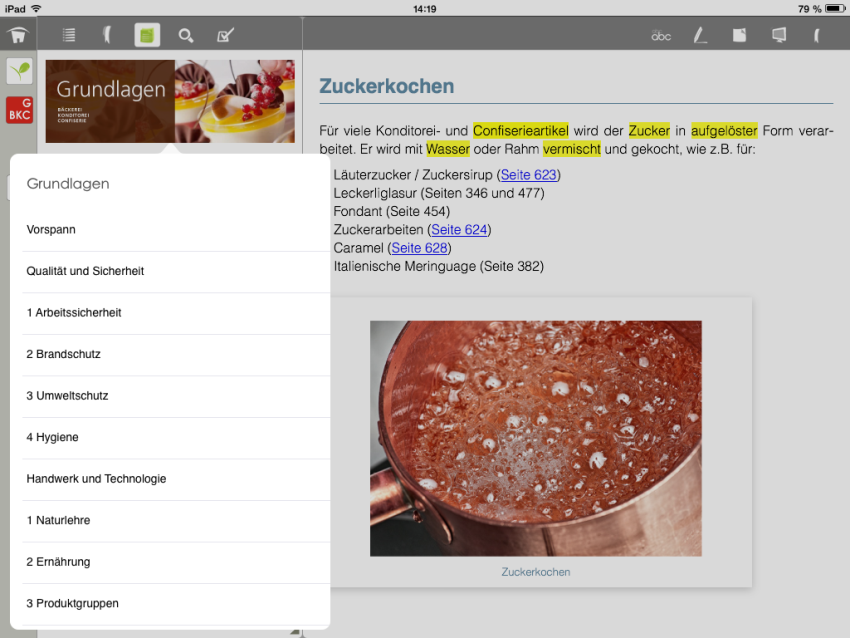 Inhaltsverzeichnis öffnenMit Klick auf das Buch gelangen Sie zum Inhaltsverzeichnis.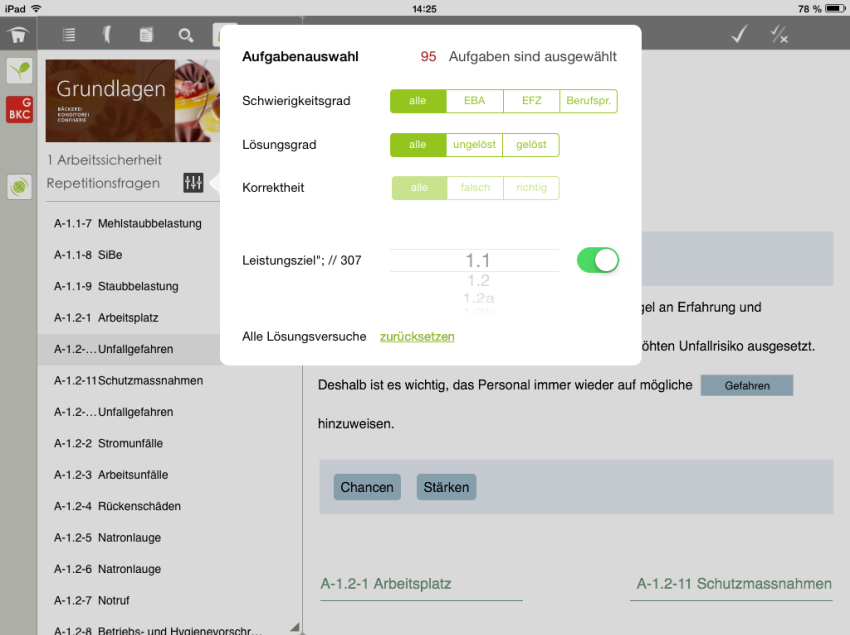 Repetitionsfragen Sie können die Repetitionsfragen nach Schwierigkeitsgrad gegliedert nach CH-Grundausbildung (EBA, EFZ, Berufsprüfung), Lösungsgrad (gelöst, ungelöst) und Korrektheit (richtig, falsch) filtern sowie alle Lösungsversuche zurücksetzen. 